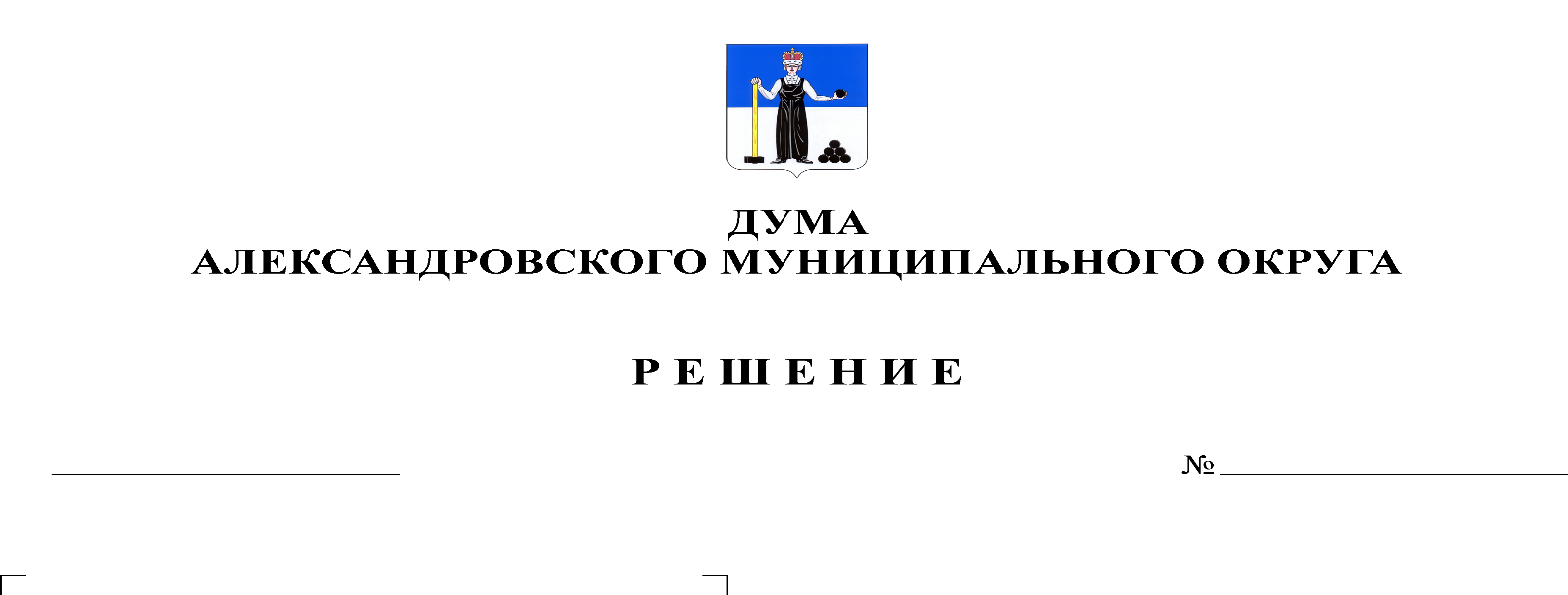 В соответствии с решением Думы Александровского муниципального округа Пермского края от 26.03.2020 № 87 «О внесении изменений и дополнений в решение Думы от 17.12.2019 № 39 «О бюджете Александровского муниципального округа на 2020 год и на плановый период 2021 и 2022 годов», Дума Александровского муниципального округарешает:1. Повышение (индексация) размеров должностных окладов работников муниципальных казенных учреждений Яйвинского городского поселения осуществляется в порядке, предусмотренном действующим законодательством.При повышении (индексации) размеров должностных окладов их размеры подлежат округлению до целого рубля в сторону увеличения.2. Установить размеры должностных окладов работников муниципальных казенных учреждений Яйвинского городского поселения согласно приложениям с 1 по 5 к настоящему решению.3. Признать утратившим силу решение Думы Яйвинского городского поселения от 29 ноября 2018 г. № 24 «Об установлении должностных окладов работников муниципальных казенных учреждений Яйвинского городского поселения» с 01 января 2020 г.4. Настоящее решение опубликовать в газете «Боевой путь» и разместить на сайте www.aleksraion.ru.5. Настоящее решение вступает в силу с момента опубликования и распространяется на правоотношения, возникшие с 01 января 2020 г.Председатель ДумыАлександровского муниципального округа                                         М.А. ЗиминаИсполняющий полномочия главы муниципального округа – главы администрации Александровского муниципального округа                                                                   С.В. БогатыреваРазмеры должностных окладов руководителей и специалистов муниципальных казенных учреждений культуры Яйвинского городского поселения Размеры должностных окладов руководителей и специалистов муниципальных казенных учреждений физической культуры и спорта Яйвинского городского поселения Размеры должностных окладов служащих муниципальных казенных учреждений Яйвинского городского поселения  Размеры должностных окладов рабочих муниципальных казенных учреждений Яйвинского городского поселения Размеры должностных окладов руководителей муниципальных казенных учреждений Яйвинского городского поселения Приложение 1   к решению Думы Александровского муниципального округа от  _28.05.2020_  № _105_№п/п№п/пНаименование должностей(в соответствии с утвержденными профессиональными квалификационными группами должностей работников культуры, искусства и кинематографии)Наименование должностей(в соответствии с утвержденными профессиональными квалификационными группами должностей работников культуры, искусства и кинематографии)Размер должностного оклада,в рубляхРазмер должностного оклада,в рублях11Должности, отнесенные к профессиональной квалификационной группе «Должности работников среднего звена»:Должности, отнесенные к профессиональной квалификационной группе «Должности работников среднего звена»:1.11.1заведующий костюмерной; руководитель кружказаведующий костюмерной; руководитель кружка8012801222Должности, отнесенные к профессиональной квалификационной группе «Должности работников ведущего звена»: Должности, отнесенные к профессиональной квалификационной группе «Должности работников ведущего звена»: 2.12.1художник-декоратор; художник-модельер сценического костюма; художник рекламы; звукооператорхудожник-декоратор; художник-модельер сценического костюма; художник рекламы; звукооператор801280122.22.2специалист по музейно-образовательной деятельности; специалист по просветительской деятельности; библиотекарьспециалист по музейно-образовательной деятельности; специалист по просветительской деятельности; библиотекарь801280122.32.3ведущий библиотекарьведущий библиотекарь845684562.42.4библиотекарь-библиографбиблиотекарь-библиограф8 8138 81333Должности, отнесенные к профессиональной квалификационной группе «Должности руководящего состава»:Должности, отнесенные к профессиональной квалификационной группе «Должности руководящего состава»:3.13.1заведующий отделом (сектором) дворца культуры; руководитель клубного формирования – студии, коллектива самодеятельного искусства, клуба по интересамзаведующий отделом (сектором) дворца культуры; руководитель клубного формирования – студии, коллектива самодеятельного искусства, клуба по интересам925892583.23.2главный хранитель музейных фондов;главный библиотекарьглавный хранитель музейных фондов;главный библиотекарь925892583.33.3режиссер массовых представленийрежиссер массовых представлений925892583.33.3заведующий отделом (подразделением) библиотекизаведующий отделом (подразделением) библиотеки10 56710 5673.43.4художественный руководительхудожественный руководитель11 91011 910Приложение 2 к решению Думы Александровского муниципального округа   от  28.05.2020  № _105_Приложение 2 к решению Думы Александровского муниципального округа   от  28.05.2020  № _105_№п/пНаименование вида деятельности, должностей (в соответствии с утвержденными профстандартами)Размер должностного оклада,в рублях1Руководство деятельностью по проведению физкультурно-оздоровительной и спортивно-массовой работы в физкультурно-спортивной организации1.1старший инструктор-методист105672Проведение со спортсменами тренировочных мероприятий и осуществление руководства состязательной деятельностью спортсменов для достижения спортивных результатов2.1тренер92582.3старший тренер96683.Организация и проведение занятий по физическому воспитанию, оказание практической и методической помощи по вопросам физической подготовки3.1инструктор по спорту 80124Специалисты физкультурно-оздоровительных учреждений (в соответствии с приказом ГКФТ России от 30.11.1995 № 325 «О рекомендуемых штатах физкультурно-оздоровительных и спортивных сооружений»):4.1медсестра 66044.2врач;фельдшер7254Приложение 3к решению Думы Александровского муниципального округа                                                                                               от   _28.05.2020_  № _105_№п/пНаименование должностей (в соответствии с утвержденными профессиональными квалификационными группами должностей служащих)Размер должностного оклада,в рублях1Должности, отнесенные к профессиональной квалификационной группе «Общеотраслевые должности служащих первого уровня»:1.1контролер администратор66042Должности, отнесенные к профессиональной квалификационной группе «Общеотраслевые должности служащих второго уровня»:заведующий хозяйством 70923Должности, отнесенные к профессиональной квалификационной группе «Общеотраслевые должности служащих третьего уровня»3.1старший администратор72543.2бухгалтер 72544Должности, отнесенные к профессиональной квалификационной группе «Общеотраслевые должности служащих четвертого уровня»4.1ведущий бухгалтер9258Приложение 4к решению Думы Александровского муниципального округа                                                                                               от _28.05.2020_  № _105_№п/пНаименование профессийРазмер оклада,в рублях2Профессии, отнесенные к профессиональной квалификационной группе «Общеотраслевые профессии рабочих второго уровня»:2.1оператор бассейна;слесарь-сантехник66042.2механик по обслуживанию звуковой и световой техники6604Приложение 5к решению Думы Александровского муниципального округа                                                                                               от _28.05.2020_ № _105_№п/пНаименование должностей Размер должностного оклада,в рублях1Директор МКУ «Спорткомплекс «Зевс» 132082Заместитель директора, главный инженер МКУ «Спорткомплекс «Зевс» 119103Директор МКУ «ДК «Энергетик»132084Заместитель директора МКУ «ДК «Энергетик» 119105Директор МКУ «Библиотека» 113696Директор МКУ «Управление бухгалтерского учета и отчетности»11369